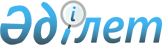 О внесении изменений в решение Келесского районного маслихата от 24 декабря 2021 года № 10-85-VIІ "О районном бюджете на 2022-2024 годы"Решение Келесского районного маслихата Туркестанской области от 24 мая 2022 года № 14-119-VII
      Келесский районной маслихат РЕШИЛ:
      1. Внести в решение Келесского районного маслихата "О районном бюджете на 2022-2024 годы" от 24 декабря 2021 года № 10-85-VIІ (зарегистрировано в Реестре государственной регистрации нормативных правовых актов под № 26265) следующие изменения:
      пункт 1 изложить в новой редакции:
      "1. Утвердить районный бюджет Келесского района на 2022-2024 годы согласно приложениям 1, 2, 3 соответственно, в том числе на 2022 год в следующих объемах: 
      1) доходы – 24 334 868 тысяч тенге:
      налоговые поступления – 1 413 191 тысяч тенге;
      неналоговые поступления – 9 232 тысяч тенге;
      поступления от продажи основного капитала – 100 083 тысяч тенге;
      поступления трансфертов – 22 812 362 тысяч тенге;
      2) затраты – 24 392 536 тысяч тенге;
      3) чистое бюджетное кредитование – 247 234 тысяч тенге:
      бюджетные кредиты – 321 615 тысяч тенге;
      погашение бюджетных кредитов – 74 381 тысяч тенге;
      4) сальдо по операциям с финансовыми активами – 0;
      приобретение финансовых активов – 0;
      поступления от продажи финансовых активов государства – 0;
      5) дефицит (профицит) бюджета – -304 902 тысяч тенге;
      6) финансирование дефицита (использование профицита) бюджета – 304 902 тысяч тенге:
      поступление займов – 321 615 тысяч тенге ; 
      погашение займов – 74 381 тысяч тенге; 
      используемые остатки бюджетных средств – 57 668 тысяч тенге.".
      2. приложение 1 к указанному решению изложить в новой редакции согласно приложению к настоящему решению.
      3. Настоящее решение вводится в действие с 1 января 2022 года. Районный бюджет на 2022 год
					© 2012. РГП на ПХВ «Институт законодательства и правовой информации Республики Казахстан» Министерства юстиции Республики Казахстан
				
      Секретарь районного маслихата

А.Тотиков
Приложение 1 к решению
Келесского районного
маслихата от 24 мая
2022 года № 14-119-VIIПриложение 1 к решению
Келесского районного
маслихата от 24 декабря
2022 года № 10-85-VII
Категория
Категория
Категория
Категория
Категория
Категория
сумма, тысяч тенге
Класс
Класс
Класс
Класс
Класс
сумма, тысяч тенге
Подкласс
Подкласс
Подкласс
сумма, тысяч тенге
Наименование
сумма, тысяч тенге
1. Доходы
24 334 868
1
Налоговые поступления
1 413 191
01
01
Подоходный налог
459 560
1
1
Корпоративный подоходный налог
11 892
2
2
Индивидуальный подоходный налог
447 668
03
03
Социальный налог
652 330
1
1
Социальный налог
652 330
04
04
Hалоги на собственность
267 687
1
1
Hалоги на имущество
267 687
05
05
Внутренние налоги на товары, работы и услуги
19 713
2
2
Акцизы
12 500
3
3
Поступления за использование природных и других ресурсов
1 940
4
4
Сборы за ведение предпринимательской и профессиональной деятельности
5 273
08
08
Обязательные платежи, взимаемые за совершение юридически значимых действий и (или) выдачу документов уполномоченными на то государственными органами или должностными лицами
13 901
1
1
Государственная пошлина
13 901
2
Неналоговые поступления
9 232
01
01
Доходы от государственной собственности
3
7
7
Вознаграждения по кредитам, выданным из государственного бюджета
3
04
04
Штрафы, пени, санкции, взыскания, налагаемые государственными учреждениями, финансируемыми из государственного бюджета, а также содержащимися и финансируемыми из бюджета (сметы расходов) Национального Банка Республики Казахстан
374
1
1
Штрафы, пени, санкции, взыскания, налагаемые государственными учреждениями, финансируемыми из государственного бюджета, а также содержащимися и финансируемыми из бюджета (сметы расходов) Национального Банка Республики Казахстан, за исключением поступлений от организаций нефтяного сектора и в Фонд компенсации потерпевшим
374
06
06
Прочие неналоговые поступления
8 855
1
1
Прочие неналоговые поступления
8 855
3
Поступления от продажи основного капитала
100 083
03
03
Продажа земли и нематериальных активов
100 083
1
1
Продажа земли
99 500
2
2
Продажа нематериальных активов
583
4
Поступления трансфертов 
22 812 362
02
02
Трансферты из вышестоящих органов государственного управления
22 812 362
2
2
Трансферты из областного бюджета
22 812 362
Функциональная группа
Функциональная группа
Функциональная группа
Функциональная группа
Функциональная группа
Функциональная группа
сумма, тысяч тенге
Функциональная подгруппа
Функциональная подгруппа
Функциональная подгруппа
Функциональная подгруппа
Функциональная подгруппа
сумма, тысяч тенге
Администратор бюджетных программ
Администратор бюджетных программ
Администратор бюджетных программ
Администратор бюджетных программ
сумма, тысяч тенге
Программа
Программа
сумма, тысяч тенге
Наименование
сумма, тысяч тенге
2. Затраты
24 392 536
01
Государственные услуги общего характера
1 011 127
1
Представительные, исполнительные и другие органы, выполняющие общие функции государственного управления
275 723
112
112
Аппарат маслихата района (города областного значения)
65 942
001
Услуги по обеспечению деятельности маслихата района (города областного значения)
35 942
003
Капитальные расходы государственного органа 
30 000
122
122
Аппарат акима района (города областного значения)
209 781
001
Услуги по обеспечению деятельности акима района (города областного значения)
157 271
003
Капитальные расходы государственного органа 
52 510
2
Финансовая деятельность
7 000
459
459
Отдел экономики и финансов района (города областного значения)
7 000
003
Проведение оценки имущества в целях налогообложения
2 000
010
Приватизация, управление коммунальным имуществом, постприватизационная деятельность и регулирование споров, связанных с этим
5 000
9
Прочие государственные услуги общего характера
728 404
454
454
Отдел предпринимательства и сельского хозяйства района (города областного значения)
37 767
001
Услуги по реализации государственной политики на местном уровне в области развития предпринимательства и сельского хозяйства
37 767
458
458
Отдел жилищно-коммунального хозяйства, пассажирского транспорта и автомобильных дорог района (города областного значения)
417 568
001
 Услуги по реализации государственной политики на местном уровне в области жилищно-коммунального хозяйства, пассажирского транспорта и автомобильных дорог
321 734
013
 Капитальные расходы государственного органа 
2 050
113
Целевые текущие трансферты из местных бюджетов
85 160
067
Капитальные расходы подведомственных государственных учреждений и организаций
8 624
459
459
Отдел экономики и финансов района (города областного значения)
258 069
001
Услуги по реализации государственной политики в области формирования и развития экономической политики, государственного планирования, исполнения бюджета и управления коммунальной собственностью района (города областного значения)
41 331
113
Целевые текущие трансферты из местных бюджетов
216 738
472
472
Отдел строительства, архитектуры и градостроительства района (города областного значения)
15 000
040
Развитие объектов государственных органов
15 000
02
Оборона
110 140
1
Военные нужды
20 704
122
122
Аппарат акима района (города областного значения)
20 704
005
Мероприятия в рамках исполнения всеобщей воинской обязанности
20 704
2
Организация работы по чрезвычайным ситуациям
89 436
122
122
Аппарат акима района (города областного значения)
89 436
006
Предупреждение и ликвидация чрезвычайных ситуаций масштаба района (города областного значения)
88 436
007
Мероприятия по профилактике и тушению степных пожаров районного (городского) масштаба, а также пожаров в населенных пунктах, в которых не созданы органы государственной противопожарной службы
1 000
03
Общественный порядок, безопасность, правовая, судебная, уголовно-исполнительная деятельность
31 400
9
Прочие услуги в области общественного порядка и безопасности
31 400
458
458
Отдел жилищно-коммунального хозяйства, пассажирского транспорта и автомобильных дорог района (города областного значения)
31 400
021
Обеспечение безопасности дорожного движения в населенных пунктах
31 400
06
Социальная помощь и социальное обеспечение
3 375 605
1
Социальное обеспечение
1 686 482
451
451
Отдел занятости и социальных программ района (города областного значения)
1 686 482
005
Государственная адресная социальная помощь
1 686 482
2
Социальная помощь
1 586 195
451
451
Отдел занятости и социальных программ района (города областного значения)
1 586 195
002
Программа занятости
632 984
015
Территориальный центр социального обслуживания пенсионеров и инвалидов
69 789
006
Оказание жилищной помощи 
8 560
007
Социальная помощь отдельным категориям нуждающихся граждан по решениям местных представительных органов
160 320
010
Материальное обеспечение детей-инвалидов, воспитывающихся и обучающихся на дому
9 382
014
Оказание социальной помощи нуждающимся гражданам на дому
155 219
017
Обеспечение нуждающихся инвалидов обязательными гигиеническими средствами и предоставление услуг специалистами жестового языка, индивидуальными помощниками в соответствии с индивидуальной программой реабилитации инвалида
402 015
023
Обеспечение деятельности центров занятости населения
147 926
9
Прочие услуги в области социальной помощи и социального обеспечения
102 928
451
451
Отдел занятости и социальных программ района (города областного значения)
102 928
001
Услуги по реализации государственной политики на местном уровне в области обеспечения занятости и реализации социальных программ для населения
84 188
011
Оплата услуг по зачислению, выплате и доставке пособий и других социальных выплат
3 200
067
Капитальные расходы подведомственных государственных учреждений и организаций
15 540
7
Жилищно-коммунальное хозяйство
2 485 956
1
Жилищное хозяйство
130 324
463
463
Отдел земельных отношений района (города областного значения)
100 000
016
Изъятие земельных участков для государственных нужд
100 000
458
458
Отдел жилищно-коммунального хозяйства, пассажирского транспорта и автомобильных дорог района (города областного значения)
30 324
003
Организация сохранения государственного жилищного фонда
30 324
2
Коммунальное хозяйство
1 743 994
458
458
Отдел жилищно-коммунального хозяйства, пассажирского транспорта и автомобильных дорог района (города областного значения)
1 743 994
027
Организация эксплуатации сетей газификации, находящихся в коммунальной собственности районов (городов областного значения)
38 414
028
Развитие коммунального хозяйства
377 601
058
Развитие системы водоснабжения и водоотведения в сельских населенных пунктах
1 327 979
3
Благоустройство населенных пунктов
611 638
458
458
Отдел жилищно-коммунального хозяйства, пассажирского транспорта и автомобильных дорог района (города областного значения)
611 638
016
Обеспечение санитарии населенных пунктов
140 620
018
Благоустройство и озеленение населенных пунктов
471 018
8
Культура, спорт, туризм и информационное пространство
928 427
1
Деятельность в области культуры
445 230
472
472
Отдел строительства, архитектуры и градостроительства района (города областного значения) 
28 727
011
Развитие объектов культуры
28 727
819
819
Отдел внутренней политики, культуры, развития языков и спорта района (города областного значения)
416 503
009
Поддержка культурно-досуговой работы
416 503
2
Спорт
28 000
472
472
Отдел строительства, архитектуры и градостроительства района (города областного значения) 
16 000
008
Развитие объектов спорта
16 000
819
819
Отдел внутренней политики, культуры, развития языков и спорта района (города областного значения)
12 000
014
Проведение спортивных соревнований на районном (города областного значения) уровне
6 000
015
Подготовка и участие членов сборных команд района (города областного значения) по различным видам спорта на областных спортивных соревнованиях
6 000
3
Информационное пространство
259 579
819
819
Отдел внутренней политики, культуры, развития языков и спорта района (города областного значения)
259 579
005
Услуги по проведению государственной информационной политики
51 500
007
Функционирование районных (городских) библиотек
175 691
008
Развитие государственного языка и других языков народа Казахстана
32 388
9
Прочие услуги по организации культуры, спорта, туризма и информационного пространства
195 618
819
819
Отдел внутренней политики, культуры, развития языков и спорта района (города областного значения)
195 618
001
Услуги по реализации государственной политики на местном уровне в области внутренней политики, культуры, развития языков и спорта
53 776
004
Реализация мероприятий в сфере молодежной политики
118 342
032
Капитальные расходы подведомственных государственных учреждений и организаций
23 500
9
Топливно-энергетический комплекс и недропользование
168 780
9
Прочие услуги в области топливно-энергетического комплекса и недропользования
168 780
458
458
Отдел жилищно-коммунального хозяйства, пассажирского транспорта и автомобильных дорог района (города областного значения)
168 780
036
Развитие газотранспортной системы
168 780
10
Сельское, водное, лесное, рыбное хозяйство, особо охраняемые природные территории, охрана окружающей среды и животного мира, земельные отношения
123 393
6
Земельные отношения
47 448
463
463
Отдел земельных отношений района (города областного значения)
47 448
001
Услуги по реализации государственной политики в области регулирования земельных отношений на территории района (города областного значения)
46 343
007
Капитальные расходы государственного органа 
1 105
9
Прочие услуги в области сельского, водного, лесного, рыбного хозяйства, охраны окружающей среды и земельных отношений
75 945
459
459
Отдел экономики и финансов района (города областного значения)
75 945
099
Реализация мер по оказанию социальной поддержки специалистов
75 945
11
Промышленность, архитектурная, градостроительная и строительная деятельность
48 568
2
Архитектурная, градостроительная и строительная деятельность
48 568
472
472
Отдел строительства, архитектуры и градостроительства района (города областного значения) 
48 568
001
Услуги по реализации государственной политики в области строительства, архитектуры и градостроительства на местном уровне
26 568
013
Разработка схем градостроительного развития территории района, генеральных планов городов районного (областного) значения, поселков и иных сельских населенных пунктов
22 000
12
Транспорт и коммуникации
1 146 742
1
Автомобильный транспорт
1 146 742
458
458
Отдел жилищно-коммунального хозяйства, пассажирского транспорта и автомобильных дорог района (города областного значения)
1 146 742
023
Обеспечение функционирования автомобильных дорог
339 459
045
Капитальный и средний ремонт автомобильных дорог районного значения и улиц населенных пунктов
807 283
13
Прочие
404 886
9
Прочие
404 886
458
458
Отдел жилищно-коммунального хозяйства, пассажирского транспорта и автомобильных дорог района (города областного значения)
380 877
062
Реализация мероприятий по социальной и инженерной инфраструктуре в сельских населенных пунктах в рамках проекта "Ауыл-Ел бесігі"
192 849
064
Развитие социальной и инженерной инфраструктуры в сельских населенных пунктах в рамках проекта "Ауыл-Ел бесігі"
188 028
459
459
Отдел экономики и финансов района (города областного значения)
24 009
012
Резерв местного исполнительного органа района (города областного значения) 
24 009
14
Обслуживание долга
150
1
Обслуживание долга
150
459
459
Отдел экономики и финансов района (города областного значения)
150
021
Обслуживание долга местных исполнительных органов по выплате вознаграждений и иных платежей по займам из областного бюджета
150
15
Трансферты
14 557 362
1
Трансферты
14 557 362
459
459
Отдел экономики и финансов района (города областного значения)
14 557 362
006
Возврат неиспользованных (недоиспользованных) целевых трансфертов
2 444
024
Целевые текущие трансферты в вышестоящие бюджеты в связи с передачей функций государственных органов из нижестоящего уровня государственного управления в вышестоящий
14 236 142
038
Субвенции
316 766
054
Возврат сумм неиспользованных (недоиспользованных) целевых трансфертов, выделенных из республиканского бюджета за счет целевого трансферта из Национального фонда Республики Казахстан
2 010
3. Чистое бюджетное кредитование
247 234
Бюджетные кредиты 
321 615
10
Сельское, водное, лесное, рыбное хозяйство, особо охраняемые природные территории, охрана окружающей среды и животного мира, земельные отношения
321 615
9
Прочие услуги в области сельского, водного, лесного, рыбного хозяйства, охраны окружающей среды и земельных отношений
321 615
459
459
Отдел экономики и финансов района (города областного значения)
321 615
018
Бюджетные кредиты для реализации мер социальной поддержки специалистов
321 615
Категория
Категория
Категория
Категория
Категория
Категория
сумма, тысяч тенге
Класс
Класс
Класс
Класс
Класс
сумма, тысяч тенге
Подкласс
Подкласс
Подкласс
Подкласс
сумма, тысяч тенге
Специфика
сумма, тысяч тенге
Наименование
сумма, тысяч тенге
5
Погашение бюджетных кредитов
74 381
01
Погашение бюджетных кредитов
74 381
1
1
Погашение бюджетных кредитов, выданных из государственного бюджета
74 381
4. Сальдо по операциям с финансовыми активами
0
приобретение финансовых активов
0
поступления от продажи финансовых активов государства
0
5. Дефицит (профицит) бюджета
-304 902
6. Финансирование дефицита (использование профицита) бюджета
304 902
Поступления займов
321 615
Категория
Категория
Категория
Категория
Категория
Категория
сумма, тысяч тенге
Класс
Класс
Класс
Класс
Класс
сумма, тысяч тенге
Подкласс
Подкласс
Подкласс
Подкласс
сумма, тысяч тенге
Наименование
сумма, тысяч тенге
7
Поступления займов
321 615
01
Внутренние государственные займы
321 615
2
2
Договоры займа
321 615
16
Погашение займов
74 381
1
Погашение займов
74 381
459
459
Отдел экономики и финансов района (города областного значения)
74 381
005
Погашение долга местного исполнительного органа перед вышестоящим бюджетом
74 381
Категория
Категория
Категория
Категория
Категория
Категория
сумма, тысяч тенге
Класс
Класс
Класс
Класс
Класс
сумма, тысяч тенге
Подкласс
Подкласс
Подкласс
Подкласс
сумма, тысяч тенге
Наименование
сумма, тысяч тенге
8
Используемые остатки бюджетных средств
57 668
01
Остатки бюджетных средств
57 668
1
1
Свободные остатки бюджетных средств
57 668